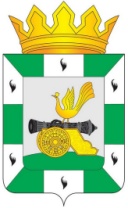 МУНИЦИПАЛЬНОЕ ОБРАЗОВАНИЕ«СМОЛЕНСКИЙ РАЙОН» СМОЛЕНСКОЙ ОБЛАСТИСМОЛЕНСКАЯ РАЙОННАЯ ДУМАРЕШЕНИЕот 14 июня 2018 года                № 39О награждении Почётной грамотой муниципального образования «Смоленский район» Смоленской области работников муниципальных общеобразовательных учрежденийРассмотрев ходатайство Главы муниципального образования «Смоленский район» Смоленской области о награждении Почётной грамотой муниципального образования «Смоленский район» Смоленской области работников муниципальных общеобразовательных учреждений, руководствуясь Уставом муниципального образования «Смоленский район» Смоленской области, решением Смоленской районной Думы от 26 февраля 2016 года № 16 «Об утверждении положений о Дипломе и Почётной грамоте муниципального образования «Смоленский район» Смоленской области», Смоленская районная Дума РЕШИЛА:1. За многолетний добросовестный труд, высокий профессионализм в исполнении должностных обязанностей по организации и оказанию медицинской помощи населению муниципального образования «Смоленский район» Смоленской области, а так же в связи с днем медицинского работника  наградить ПОЧЕТНОЙ ГРАМОТОЙ муниципального образования «Смоленский район» Смоленской области:- ШТАНЧЕНКО Валентину Михайловну, врача общей практики (семейного врача Касплянской врачебной амбулатории ОГБУЗ «Смоленская ЦРБ»;- БОРИСЕНКО Елену Васильевну, врача ультразвуковой диагностики ОГБУЗ «Смоленская ЦРБ»;- ГАЛЫШ Галину Михайловну, заведующего неврологическим отделением -врача невролога стационара ОГБУЗ «Смоленская ЦРБ»;- КОРМОВУ Арину Юрьевну, врача-педиатра Пригорской врачебной амбулатории ОГБУЗ «Смоленская ЦРБ»;- ЗОЛОТКОВУ Ирину Анатольевну, заведующего Чекулинским фельдшерско-акушерским пунктом – фельдшера ОГБУЗ «Смоленская ЦРБ»;- ТАРАСОВУ Нину Михайловну, главную медицинскую сестру ОГБУЗ «Смоленская ЦРБ»;- КИСЕЛЕВУ Галину Константиновну, специалиста по охране труда ОГБУЗ «Смоленская ЦРБ».2. Ходатайствующей организации (муниципальные бюджетные общеобразовательные учреждения) рекомендовать выплатить единовременное денежное вознаграждение в размере 3000 рублей лицу, удостоенному награждения.ПредседательСмоленской районной Думы                                                       Ю.Г. Давыдовский